УРОК в темі № 5Тема. Кут. Вимірювання кутівМета: повторити, узагальнити і систематизувати знання учнів щодо означення елементів та видів кутів, а також про властивість вимірювання кутів, відомі учням з п'ятого класу, а також доповнити ці знання новим поняттям «внутрішньої області кута» та нових для учнів одиниць вимірювання кутів — мінута і секунда. Виробити первинні вміння учнів виконувати зображення кутів певного виду або певної градусної міри і позначати зображені кути, виробити вміння виконувати додавання та віднімання градусних мір кутів, що виражені в різних одиницях вимірювання. Тип уроку: повторення, систематизація знань. Форма проведення: фронтальна практична робота. Обладнання: таблиці «Відрізки», «Кути».Хід урокуI. Організаційний етапУчитель запрошує учнів до самоперевірки готовності до уроку і повідомляє тему і план роботи на уроці.II. Перевірка домашнього завданняЦей етап уроку можна провести, зібравши зошити учнів на перевірку.III. Формулювання мети і завдань уроку. Мотивація навчальної діяльності учнівСтворенню позитивної мотивації навчальної діяльності учнів на уроці може сприяти робота з вивченими поняттями геометрії, а саме з поняттями точка, пряма та їх властивості, а також «відрізок та властивість вимірювання відрізків» в контексті з'ясування логічного зв'язку між ними (наприклад, складання схеми, тощо).Згідно з логікою цієї схеми учні мають усвідомити, що наступним кроком у вивченні геометрії має бути питання про геометричну фігуру, що утворена двома променями, після чого вчитель формулює дидактичну мету уроку, а учні разом з учителем формулюють завдання на урок.IV. Актуалізація опорних знань і вмінь учнівПеред формулюванням означення кута, властивостей вимірювання кутів доречно буде повторити відповідні твердження для відрізків.V. Систематизація знань учнівТаблиця № 4VI. Закріплення знань, усвідомлення нового матеріалу Усні вправи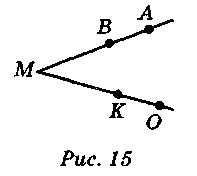 Чи можна кут, зображений на рис. 15, позначити так:AOM , AMO, AMB, OMA, MOA, AMK, OMK, ABO, KMB, ?Назвіть усі кути, зображені на рис. 16.Назвіть вісім кутів, що зображені на рис. 17.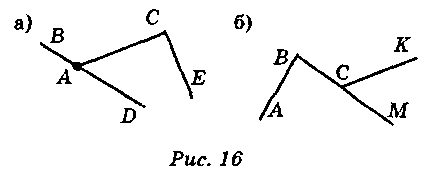 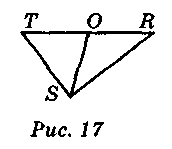 Письмові вправи №46, 51, 53,57.На закріплення знань про нові одиниці вимірювання кутів №44.VII. Підсумки урокуНа рис. 18 зображено кути. Які з них можна вважати зображенням кута: 30°, 172°, 179 градусів 60 мінут,  розгорнутого кута?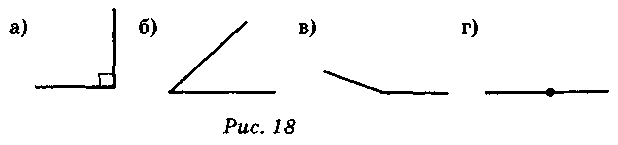 VIII.	Домашнє завдання§ 3— вивчити теорію.Письмово: № 47, 50, 52.принести транспортирВластивості та вимірювання відрізків і кутівВластивості та вимірювання відрізків і кутівВластивості та вимірювання відрізків і кутівВідрізкиВідрізкиВідрізкиВимірюванняВимірюванняВластивості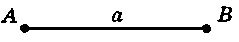 АВ = а; а > 0АВ = а; а > 0Точка С належить відрізку  АС + ВС = АВ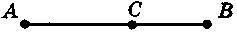 КутиКутиКутиВимірюванняВимірюванняВластивості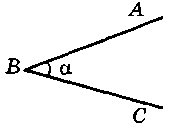 ABC = ? α??КутиКути1. Означення1. Означення або 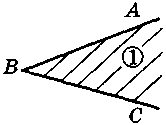 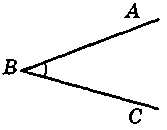 Кут ABC (ABC, В): В — вершина кута (точка); ВА, ВС — сторони кута (два промені, що виходять з точки); — внутрішня область кута (частина площини, обмежена променями)2. Види кутів2. Види кутіва) прямийб) гострийв) тупий          г) розгорнутий3. Вимірювання кутів3. Вимірювання кутіва) одиниці вимірювання:1° (1 градус) — це  частина розгорнутого кута;1' (1 мінута) — це   частина 1 градуса;1" (1 секунда) — це  частина мінути, тому розгорнутий кут — 180°, 1° = 60', 1' = 60"а) одиниці вимірювання:1° (1 градус) — це  частина розгорнутого кута;1' (1 мінута) — це   частина 1 градуса;1" (1 секунда) — це  частина мінути, тому розгорнутий кут — 180°, 1° = 60', 1' = 60"б) властивості вимірюванняб) властивості вимірювання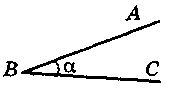 ABC = α, α > 0,α — градусна міра кута ABC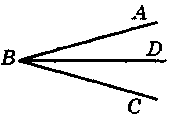 BD — внутрішній промінь кута ABC: ABD + DBC = ABC4. Рівні кути4. Рівні кути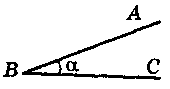 ABC = MNK , бо вони суміщаються при накладанні, або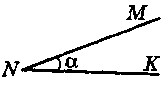 ABC = MNK , бо мають однакову градусну міру, α > 05. Бісектриса кута5. Бісектриса кута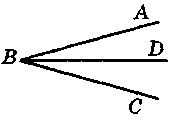 BD — внутрішній промінь кута ABC, причому ABD = CBD, тому BD — бісектриса кута ABC